İlçesi		KARESİ                                                                                                                                                                       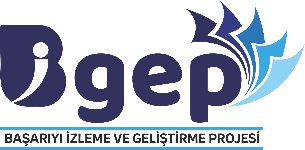 Okul Adı	:BALIKESİR ANADOLU İMAM HATİP LİSESİOKUL ÇALIŞMA RAPORUProje Tabanlı Çalışmalar Kasım Ayı RaporuBAŞARIYI İZLEME VE GELİŞTİRME(BİGEP) PROJESİNİN İLGİLİ MADDESİYAPILAN ÇALIŞMALAR(Özet olarak belirtilecektir.)SORUMLUYÖNETİCİ/ÖĞRETMENYAPILAN ÇALIŞMARA AİT GÖRSEL, BELGE VB. YER ALDIĞI OKUL İNTERNET SİTESİ BAĞLANTI ADRESİÇALIŞMANIN TARİHİ2.2.İl Millî Eğitim Müdürlüğü, İlçe Millî Eğitim Müdürlükleri ile okul/kurumlar tarafından her eğitim öğretim yılında proje programları (Erasmus+, eTwinning, TÜBİTAK, ulusal ve uluslararası projeler) hakkında yüz yüze/çevrimiçi bilgilendirme toplantıları, çalıştaylar ve eğitimler düzenlenir.2.2.İl Millî Eğitim Müdürlüğü, İlçe Millî Eğitim Müdürlükleri ile okul/kurumlar tarafından her eğitim öğretim yılında proje programları (Erasmus+, eTwinning, TÜBİTAK, ulusal ve uluslararası projeler) hakkında yüz yüze/çevrimiçi bilgilendirme toplantıları, çalıştaylar ve eğitimler düzenlenir..Projenin Adı: E-twinningonline Eğitimleri.Projenin İçeriği: http://etwinningonline.eba.gov.tr/courses/tr-egitimler/ üzerinden sözel ve meslek dersleri öğretmenlerinin belirtilen kursları tamamlanmıştır.Projenin Amacı: Bilgi ve İletişim Teknolojileri alanındaki hızlı gelişmeler Avrupa’daki okullar ile ülkemizdeki okullar arsındaki işbirliği ve paylaşımın önemini daha da artırmıştır. Öğretmenlerin mesleki alanlarındaki gelişimlerine katkı sunmak, eTwinning ülkelerinde yapılan çalışmalardan haberdar olmak ve başarılı projeler hakkında bilgi edinmek günümüzün eğitim dünyasında vazgeçilmez unsur olmuştur.  Bu kapsamda;1. Okulumuz idarecileri ve öğretmenlerinin  eTwinning dünyasını tanımalarını sağlamak2.Mesleki gelişimlerine katkı sunmak3. Başarılı projeler hazırlayabilmelerine katkı sunmakProjenin Hedef Kitlesi: Balıkesir Anadolu İmam Hatip Lisesinde görevli sözel ve meslek dersleri öğretmenleriProjenin Uygulanışı ve İşleyişi:         Projenin uygulanabilmesi için okulumuzdaki sözel ve meslek dersleri öğretmenleriöğretmenlerinin temasa geçildi. Kursların http://etwinningonline.eba.gov.tr/courses/tr-egitimler/ üzerinden aşağıda belirtilen zamanla doğrultusunda tamamlanması sağlandı.•TEMEL eTwinning BİLGİLERİ  KASIM                Ahmet BEKDÜZ(Komisyon  Başkanı/ Okul Müdürü)Özgür ÖZEL(Okul Proje Sorumlusu)Nuriye ÇALIŞKANYunus ÇAVAKCanan KARAKUZUGözde ADISANOĞLUİsmail İNAN (Proje Ekip Üyeleri)Mehmet COŞKUN(Okul Rehberlik ve Psikolojik Danışmanı)                           Ahmet BEKDÜZ(Komisyon  Başkanı/ Okul Müdürü)Özgür ÖZEL(Okul Proje Sorumlusu)Nuriye ÇALIŞKANYunus ÇAVAKCanan KARAKUZUGözde ADISANOĞLUİsmail İNAN (Proje Ekip Üyeleri)Mehmet COŞKUN(Okul Rehberlik ve Psikolojik Danışmanı)           http://balikesirihl.meb.k12.tr/http://balikesirihl.meb.k12.tr/01/11/202130/11/202101/11/202130/11/2021